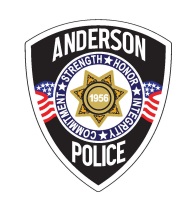 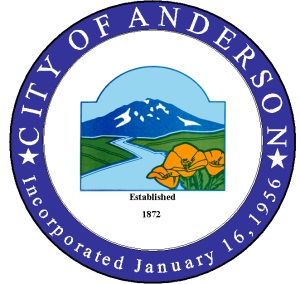 December 27, 2019	The City of Anderson is seeking applicants to participate in a program to provide qualified individuals with the opportunity to attend a POST Basic Police Officer Training Academy and future employment with the City of Anderson.	Applicants must be available to attend a 23-week POST Basic Police Officer Training Academy, scheduled to begin July 2020, designed to provide a comprehensive overview of the criminal justice system and specialized training in various laws, police practices and procedures, law enforcement techniques, first aid and physical conditioning; must be twenty-one years of age by start date of Field Training Officer (FTO) program/first day of work.  Must meet, or exceed the following qualifications – Possess a High School Diploma/GED, a valid California Driver’s License and a satisfactory driving record. U.S. Citizenship is mandatory.	Upon graduation from the POST academy, sponsored individuals will have priority consideration for employment with the City of Anderson upon satisfactory completion of an extensive background investigation, which includes a polygraph test, physical examination/drug screening and an administrative review.	This is a sponsorship program to assist the criminal justice student by recruiting and training them to become a potential Police Officer.  This is not an employment contract.	Applicants interested in becoming a Police Officer that have not yet attended a POST training academy, and meet the requirements noted above, should submit a Sponsorship Application to:  City of Anderson, Personnel Department, 1887 Howard Street, Anderson, CA  96007.  Applications are available on the City’s website at www.ci.anderson.ca.us.  For further information, contact Christy White, Deputy City Clerk at (530) 378-6646.Applications must be submitted by 5:00 p.m. on Friday, January 24, 2020.